Complète le tableau à l’aide des étiquettesDécoupe les étiquettes et colle-les au bon endroitAttention, regarde bien ! 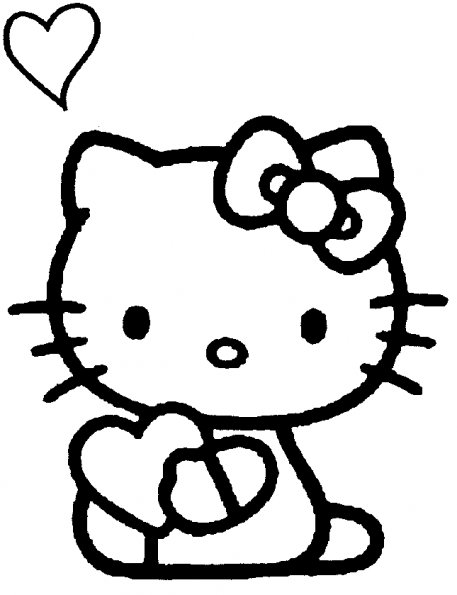 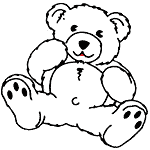 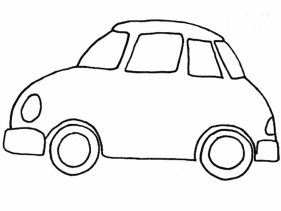 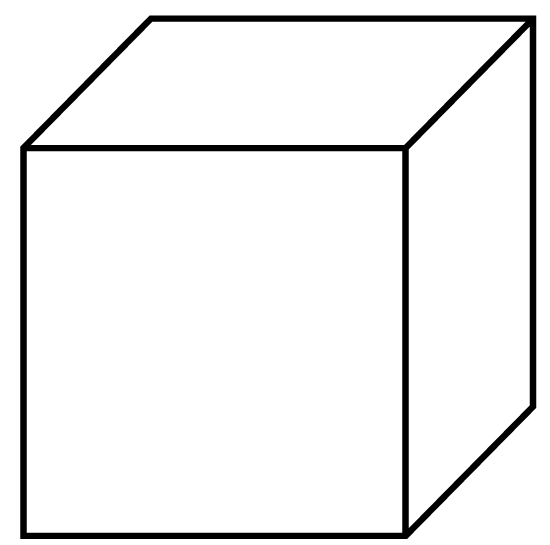 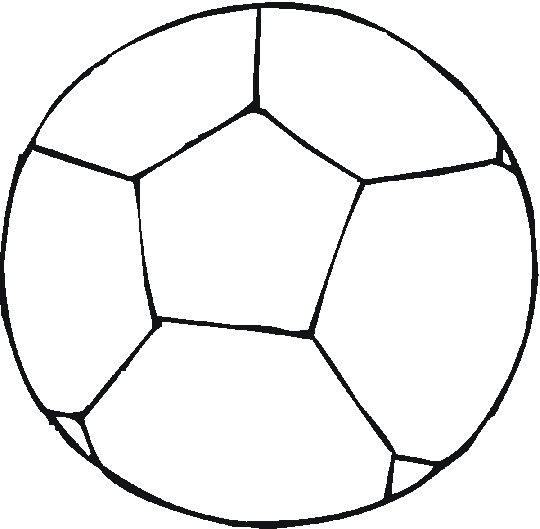 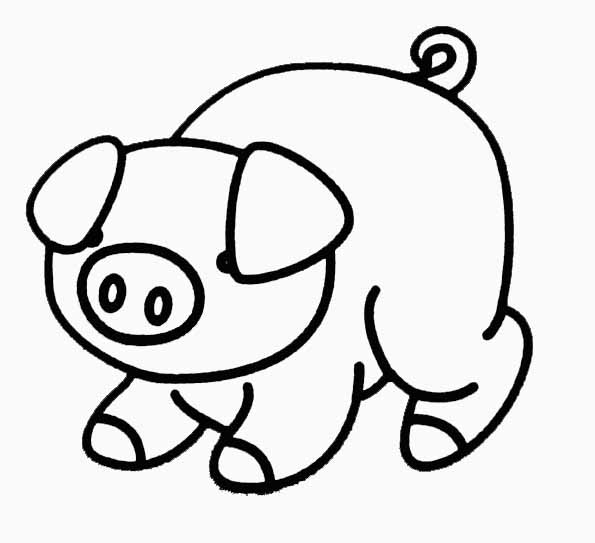 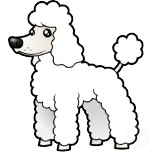 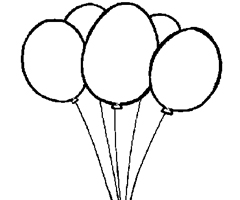 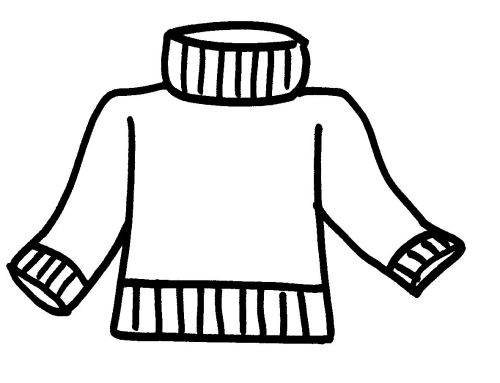 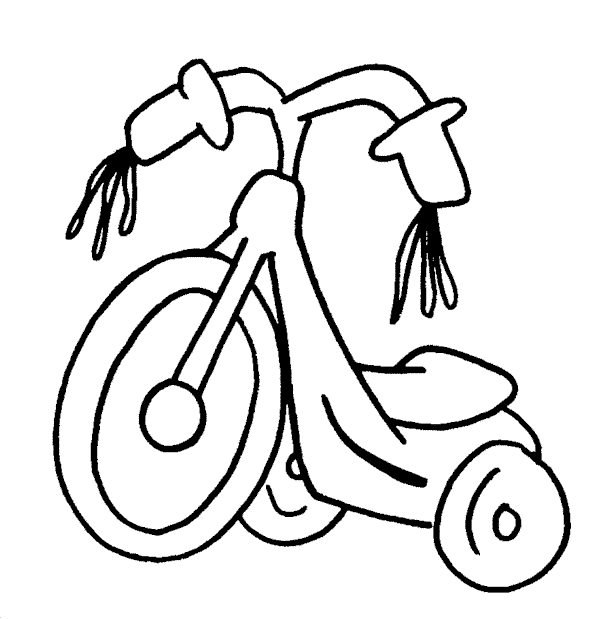 Place les étiquettes dans les bonnes casesaiuo12341u3i2a4o2i1o4u3a1a3u2o4i3o4a1i2uaiuo1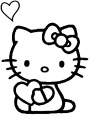 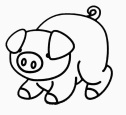 23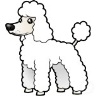 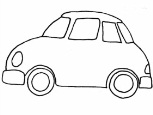 4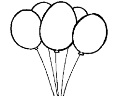 aiuo1234aiuo1234